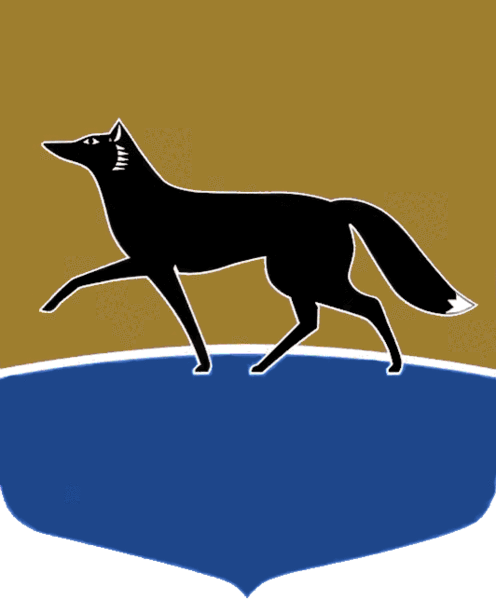 Принято на заседании Думы 23 декабря 2022 года№ 266-VII ДГО внесении изменений 
в некоторые решения представительного органа муниципального образования городской округ Сургут Ханты-Мансийского автономного округа – ЮгрыВ соответствии с федеральными законами от 07.02.2011 № 6-ФЗ
«Об общих принципах организации и деятельности контрольно-счетных органов субъектов Российской Федерации и муниципальных образований», 
от 02.03.2007 № 25-ФЗ «О муниципальной службе в Российской Федерации», Уставом муниципального образования городской округ Сургут 
Ханты-Мансийского автономного округа – Югры, решением Думы города 
от 08.11.2022 № 216-VII ДГ «О мерах по материальному и социальному обеспечению лиц, замещающих муниципальные должности в Контрольно-счетной палате города Сургута» Дума города РЕШИЛА:1. Внести в решение Думы города от 27.02.2007 № 170-IV ДГ 
«О Контрольно-счетной палате города Сургута» (в редакции от 03.06.2022 № 144-VII ДГ) изменения, признав утратившими силу части 3 – 5 статьи 
24 приложения 1 к решению.2. Внести в решение Думы города от 07.10.2009 № 618-IV ДГ 
«О социальных выплатах муниципальным служащим, лицам, не замещающим должности муниципальной службы и исполняющим обязанности 
по техническому обеспечению деятельности органов местного самоуправления городского округа Сургут, и лицам, замещающим муниципальные должности контрольно-счетного органа муниципального образования городской округ Сургут» (в редакции от 03.06.2022 
№ 139-VII ДГ) следующие изменения:1) наименование решения изложить в следующей редакции: 
«О социальных выплатах муниципальным служащим, лицам, не замещающим должности муниципальной службы и исполняющим обязанности 
по техническому обеспечению деятельности органов местного самоуправления городского округа Сургут»;2) констатирующую часть решения изложить в следующей редакции:«В соответствии со статьями 6, 70 Бюджетного кодекса Российской Федерации, пунктом 3 части 1 статьи 11 Федерального закона от 02.03.2007 № 25-ФЗ «О муниципальной службе в Российской Федерации», руководствуясь статьёй 31 Устава муниципального образования городской округ Сургут Ханты-Мансийского автономного округа – Югры, Дума города РЕШИЛА:»;3) абзац первый части 1 решения изложить в следующей редакции:«1. Установить следующие социальные выплаты муниципальным служащим, лицам, не замещающим должности муниципальной 
службы и исполняющим обязанности по техническому обеспечению деятельности органов местного самоуправления городского округа Сургут (далее – работники):»;4) часть 1.1 решения признать утратившей силу.3. Настоящее решение вступает в силу с 01.01.2023.Председатель Думы города_______________ М.Н. Слепов«27» декабря 2022 г.Глава города_______________ А.С. Филатов«28» декабря 2022 г.